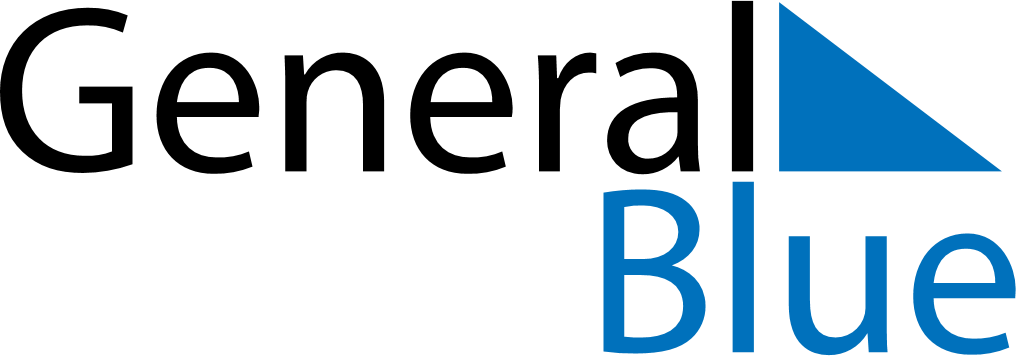 May 2022May 2022May 2022GabonGabonMondayTuesdayWednesdayThursdayFridaySaturdaySunday1Labour Day2345678End of Ramadan (Eid al-Fitr)910111213141516171819202122232425262728293031